Schriftelijke vragen Behoorlijk Bestuur voor DH & Julianadorp over Losloopgebieden voor honden en hondenpoep
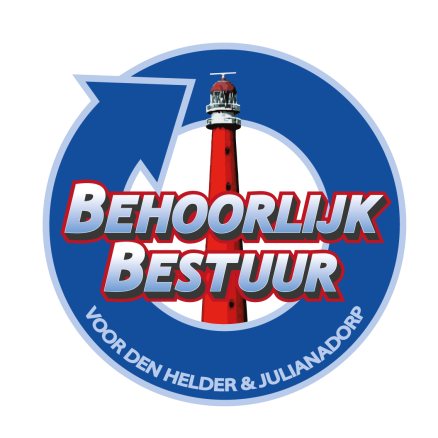 Den Helder, 19 januari 2023Geacht college van burgemeester en wethouders,In het Noord Hollands Dagblad las de fractie van Behoorlijk Bestuur voor DH & Julianadorp een artikel over een losloopgebied dat is geopend naast een doorgaande geasfalteerde verkeersweg. Tijdens de commissievergadering is onder meer aangegeven dat meerdere partijen het niet mee eens zijn dat er minder losloopgebieden worden gerealiseerd.Wij hebben hierover voor u onderstaande vragen:Losloopgebieden:waarom wordt er een losloopgebied op een voor mens en hond gevaarlijke plek ingesteld?Is hier contact over geweest met een belangenorganisatie zoals Blaffend Protest en andere organisaties die zich bezighouden met het welzijn van hond en eigenaar, zoals de organisatie die zich bezighoudt met hondenspeelplekken?Zo nee, waarom niet? Zo ja, wat is daaruit naar voren gekomen?Wat is de huidige stand van zaken omtrent de omheinde losloopgebieden?Welke stappen zijn er tot dus ver ondernomen om e.e.a. te realiseren?Wanneer komt er een update over de vorderingen?
Hondenpoep:Met betrekking tot hondenpoep overlast vragen wij ons af waarom er niet beter op hondenpoep wordt gecontroleerd?
met name in de Sluisdijkbuurt liggen er veel hondendrollen bij o.a. de boomspiegels en op de bestrating.Hoe vaak ruimt de gemeente hondendrollen op, met bv de drollenzuiger?
Wordt hier actief op ingezet?
Of wordt deze drollenzuiger door de gemeente enkel naar melding vanuit de samenleving ingezet?Namens de fractie van Behoorlijk Bestuur voor DH & Julianadorp,S. Hamerslag & N. Kolsteeg